Connecting Fathers Workgroup 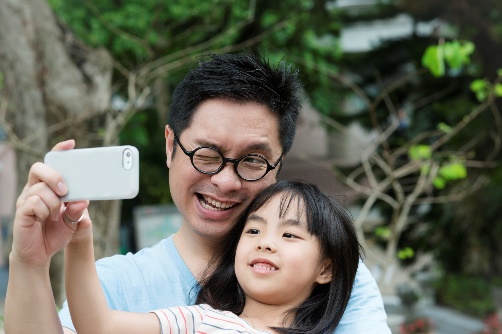 Nov 5th, 10am-11am 724 Quince St SE Olympia Wa AND WebEx - call in information in the appointment and emailMeeting Goals:Welcome and IntroductionsSpeakers Bureau Vroom for Dads Attendees: Tina, Ellan Nolan, Nick K., Kyle P., Dante, Micah JacksonTopicNotesSupport Documents Welcome and Introductions Who’s here Review Notes for October  Introductions were doneNew to the group this month Nick K. and Micah JacksonSpeakers Bureau Speaking engagements coming upWhat other organizations could we reach out for speaking opportunities?Speakers Bureau Power Point  Ellen wants to make sure that we are using the appropriate language for the audienceNick suggested having subcategories in the larger slide deck that could be created for each audience. He would like to see them built based on the upcoming speakers already on the schedule Anne agreed and would like to change the ask at the end depending on the groupKyle expressed interested that he would like to be involvedNick also expressed interest in assisting Micah has been asked to speak to Brining Back the Dads Nov.14VROOM for Dads  Who is interested in this Pierce Co. Opportunity?First five Fundamentals have been very clear that they want a fathers who live in Pierce Co.Any dad that is from Pierce Co. please let Anne know if you would be interestedWould have a stipend but not sure of a budget yetIf Anne has to many fathers interested she will set up an application processAdjournNext meetings:Tue. Dec 3rd, 10-11 Tue. Jan. 7th, 11—1Fatherhood Council Meetings Nov. 8, Dec. 13Open Council Meeting Jan 10th 10-1:45 Speaker Bureau training 